2015 йылдың  « 28  »  октябре                                                                                   от  « 28   »  октября  2015 годаҠАРАР					 № 60                          ПОСТАНОВЛЕНИЕОб утверждении Положение о народной дружине по охране общественного порядка на территории сельского поселения Саитбабинский сельсоветНа основании Федерального закона № 44-ФЗ от 02.04.2014 «Об участии граждан в охране общественного порядка» и закона РБ от 30.06.2015 №240-з «О народных дружинах в РБ» в целях по охране общественного порядка на территории сельского поселения Саитбабинский сельсовет муниципального района Гафурийский районПОСТАНОВЛЯЕТ:1. Утвердить Положение о народной дружине по охране общественного порядка на территории сельского поселения Саитбабинский сельсовет3. Обнародовать настоящее постановление на информационном стенде администрации сельского поселения Саитбабинский сельсовет по адресу: Республика Башкортостан, Гафурийский район, с.Саитбаба, ул.Партизанская, д.50.Контроль за исполнением настоящего постановления оставляю за собой.  Глава сельского поселения 	         	 	                                      Р.А.Латыпов		Приложение 
к проекту решения Совета сельского поселения Саитбабинский сельсовет от  28 октября 2015г. № 60Положение
о народной дружине по охране общественного порядка 
на территории сельского поселения Саитбабинский сельсовет 
Статья 1. Общие положения
1. Положение о народной дружине по охране общественного порядка на территории сельского поселения Саитбабинский сельсовет (далее – Положение) разработано в соответствии с Федеральным законом № 44-ФЗ от 02.04.2014 «Об участии граждан в охране общественного порядка» (далее Федеральный закон № 44-ФЗ) и законом РБ от 30.06.2015 №240-з «О народных дружинах в РБ» (далее законом РБ №240-з).
2. Целью настоящего Положения является создание правовых условий для добровольного участия граждан, проживающих на территории сельского поселения Саитбабинский сельсовет муниципального района Гафурийский район(далее - граждан), в охране общественного порядка на территории сельского поселения Саитбабинский сельсовет муниципального района Гафурийский район (далее – сельское поселение Саитбабинский сельсовет).
3. Настоящее Положение устанавливает порядок создания и деятельности народной дружины, а также правовой статус народных дружинников на территории сельского поселения Саитбабинский сельсовет.
4. Правовую основу участия граждан в охране общественного порядка составляют Конституция Российской Федерации, общепризнанные принципы и нормы международного права, федеральные конституционные законы, Федеральный закон № 44-ФЗ, другие федеральные законы и принятые в соответствии с ними иные нормативные правовые акты Российской Федерации, закон РБ №240-з, другие законы и иные нормативные правовые акты Республики Башкортостан, настоящее Положение, муниципальные нормативные правовые акты сельского поселения Саитбабинский сельсовет.
5. Участие граждан в охране общественного порядка осуществляется в соответствии с принципами:
1) добровольности;
2) законности;
3) приоритетности защиты прав и свобод человека и гражданина;
4) права каждого на самозащиту от противоправных посягательств всеми способами, не запрещенными законом;
5) взаимодействия с органами внутренних дел (полицией), иными правоохранительными органами, органами государственной власти и органами местного самоуправления;
6) недопустимости подмены полномочий органов внутренних дел (полиции), иных правоохранительных органов, органов государственной власти и органов местного самоуправления.
6. Граждане, участвующие в охране общественного порядка, не вправе выдавать себя за сотрудников органов внутренних дел (полиции) или иных правоохранительных органов, а также осуществлять деятельность, отнесенную законодательством Российской Федерации к исключительной компетенции этих органов.
7. Участие граждан в мероприятиях по охране общественного порядка, заведомо предполагающих угрозу их жизни и здоровью, не допускается.
8. Органы местного самоуправления сельского поселения Саитбабинский сельсовет в соответствии с полномочиями, установленными настоящим Положением, Федеральным законом № 44-ФЗ, Федеральным законом от 6 октября 2003 года № 131-ФЗ "Об общих принципах организации местного самоуправления в Российской Федерации", другими федеральными законами, законом РБ №240-з, другими законами Республики Башкортостан и муниципальными нормативными правовыми актами сельского поселения Саитбабинский сельсовет, оказывают поддержку гражданам и их объединениям, участвующим в охране общественного порядка, создают условия для деятельности народной дружины на территории сельского поселения Саитбабинский сельсовет.
9. Администрация сельского поселения Саитбабинский сельсовет в целях содействия гражданам, участвующим в поиске лиц, пропавших без вести, размещает на своем официальном сайте в информационно-телекоммуникационной сети "Интернет", а также в средствах массовой информации, в том числе на общероссийских обязательных общедоступных телеканалах и радиоканалах, общедоступную информацию о лицах, пропавших без вести, месте их предполагаемого поиска, контактную информацию координаторов мероприятий по поиску лиц, пропавших без вести, иную общедоступную информацию, необходимую для эффективного поиска лиц, пропавших без вести.

Статья 2. Создание народной дружины
1. Порядок создания, реорганизации и (или) ликвидации народной дружины определяется Федеральным законом от 19 мая 1995 года № 82-ФЗ "Об общественных объединениях" с учетом положений Федерального закона № 44-ФЗ, законом РБ №240-з.
2. Народная дружина на территории сельского поселения Саитбабинский сельсовет может быть создана по инициативе граждан Российской Федерации, изъявивших желание участвовать в охране общественного порядка.
3. Народная дружина создаётся в форме общественной организации с уведомлением администрации сельского поселения Саитбабинский сельсовет и территориального органа федерального органа исполнительной власти в сфере внутренних дел.
4. По инициативе гражданина (учредителя) подается уведомление о создании народной дружины в администрацию сельского поселения Саитбабинский сельсовет и пакет документов в территориальный орган федерального органа исполнительной власти в сфере внутренних дел для включения народной дружины в региональный реестр.
5. В уведомлении в администрацию сельского поселения Саитбабинский сельсовет указывается: учредитель народной дружины; предполагаемое количество членов народной дружины; кандидатура командира народной дружины; протокол собрания. 
6. Народная дружина может участвовать в охране общественного порядка только после внесения её в региональный реестр.
7. Не допускается создание народных дружин при политических партиях и религиозных объединениях, а также создание и деятельность политических партий и религиозных объединений внутри народной дружины.
8. Не могут быть учредителями народной дружины граждане:
1) имеющие неснятую или непогашенную судимость;
2) в отношении которых осуществляется уголовное преследование;
3) ранее осужденные за умышленные преступления;
4) включенные в перечень организаций и физических лиц, в отношении которых имеются сведения об их причастности к экстремистской деятельности или терроризму, в соответствии с Федеральным законом от 7 августа 2001 года N 115-ФЗ "О противодействии легализации (отмыванию) доходов, полученных преступным путем, и финансированию терроризма";
5) в отношении которых вступившим в законную силу решением суда установлено, что в их действиях содержатся признаки экстремистской деятельности;
6) страдающие психическими расстройствами, больные наркоманией или алкоголизмом;
7) признанные недееспособными или ограниченно дееспособными по решению суда, вступившему в законную силу;
8) подвергнутые неоднократно в течение года, предшествовавшего дню создания народной дружины, в судебном порядке административному наказанию за совершенные административные правонарушения;
9) имеющие гражданство (подданство) иностранного государства.

Статья 3. Организация деятельности народных дружин
1. Народная дружина на территории сельского поселения Саитбабинский сельсовет действует в соответствии с настоящим Положением, Федеральным законом № 44-ФЗ, другими федеральными законами и принятыми в соответствии с ними иными нормативными правовыми актами Российской Федерации, законом РБ №240-з, другими законами и иными нормативными правовыми актами Республики Башкортостан, муниципальными нормативными правовыми актами сельского поселения Саитбабинский сельсовет, а также Уставом народной дружины.
2. Народная дружина решает стоящие перед ней задачи во взаимодействии с органами государственной власти, администрацией сельского поселения Саитбабинский сельсовет, органами внутренних дел (полицией) и иными правоохранительными органами.
3. Основными направлениями деятельности народной дружины являются:
1) содействие органам внутренних дел (полиции) и иным правоохранительным органам в охране общественного порядка;
2) участие в предупреждении и пресечении правонарушений на территории сельского поселения Саитбабинский сельсовет;
3) участие в охране общественного порядка в случаях возникновения чрезвычайных ситуаций;
4) распространение правовых знаний, разъяснение норм поведения в общественных местах.
4. Не допускается привлечение народной дружины к охране общественного порядка на территории за пределами границ сельского поселения Саитбабинский сельсовет.

Статья 4. Руководство деятельностью народной дружины
1. Руководство деятельностью народной дружины осуществляет командир народной дружины, избранный членами народной дружины по согласованию с администрацией сельского поселения Саитбабинский сельсовет и территориальным органом федерального органа исполнительной власти в сфере внутренних дел.

Статья 5. Порядок приема в народную дружину и исключения из неё
1. В народную дружину принимаются на добровольной основе граждане Российской Федерации, достигшие возраста восемнадцати лет, способные по своим деловым и личным качествам исполнять обязанности народных дружинников.
2. В народную дружину не могут быть приняты граждане:
1) имеющие неснятую или непогашенную судимость;
2) в отношении которых осуществляется уголовное преследование;
3) ранее осужденные за умышленные преступления;
4) включенные в перечень организаций и физических лиц, в отношении которых имеются сведения об их причастности к экстремистской деятельности или терроризму, в соответствии с Федеральным законом от 7 августа 2001 года N 115-ФЗ "О противодействии легализации (отмыванию) доходов, полученных преступным путем, и финансированию терроризма";
5) в отношении которых вступившим в законную силу решением суда установлено, что в их действиях содержатся признаки экстремистской деятельности;
6) страдающие психическими расстройствами, больные наркоманией или алкоголизмом;
7) признанные недееспособными или ограниченно дееспособными по решению суда, вступившему в законную силу;
8) подвергнутые неоднократно в течение года, предшествовавшего дню принятия в народную дружину, в судебном порядке административному наказанию за совершенные административные правонарушения;
9) имеющие гражданство (подданство) иностранного государства.
3. Народные дружинники могут быть исключены из народной дружины в следующих случаях:
1) на основании личного заявления народного дружинника;
2) при наступлении обстоятельств, указанных в части 2 настоящей статьи;
3) при совершении народным дружинником, участвующим в охране общественного порядка, противоправных действий либо бездействии, повлекших нарушение прав и свобод граждан, общественных объединений, религиозных и иных организаций;
4) в связи с неоднократным невыполнением народным дружинником требований устава народной дружины либо фактическим самоустранением от участия в ее деятельности;
5) в связи с прекращением гражданства Российской Федерации.

Статья 6. Подготовка народных дружинников
1. Народные дружинники проходят подготовку по основным направлениям деятельности народных дружин, к действиям в условиях, связанных с применением физической силы, по оказанию первой помощи в порядке, утвержденном федеральным органом исполнительной власти в сфере внутренних дел.

Статья 7. Удостоверение и форменная одежда народных дружинников
1. Народные дружинники при участии в охране общественного порядка должны иметь при себе удостоверение народного дружинника, а также носить форменную одежду и (или) использовать отличительную символику народного дружинника. Образец и порядок выдачи удостоверения, образцы форменной одежды и (или) отличительной символики народного дружинника устанавливаются законом субъекта Российской Федерации.
2. Запрещается использование удостоверения народного дружинника, ношение форменной одежды либо использование отличительной символики народного дружинника во время, не связанное с участием в охране общественного порядка.

Статья 8. Права народных дружинников
1. Народные дружинники при участии в охране общественного порядка имеют право:
1) требовать от граждан и должностных лиц прекратить противоправные деяния;
2) принимать меры по охране места происшествия, а также по обеспечению сохранности вещественных доказательств совершения правонарушения с последующей передачей их сотрудникам полиции;
3) оказывать содействие полиции при выполнении возложенных на нее Федеральным законом от 7 февраля 2011 года N 3-ФЗ "О полиции" обязанностей в сфере охраны общественного порядка;
4) применять физическую силу в случаях и порядке, предусмотренных настоящим Федеральным законом;
5) осуществлять иные права, предусмотренные настоящим Федеральным законом, другими федеральными законами.
2. Народные дружинники вправе отказаться от исполнения возложенных на них обязанностей в случае, если имеются достаточные основания полагать, что их жизнь и здоровье могут подвергнуться опасности.

Статья 9. Обязанности народных дружинников
1. Народные дружинники при участии в охране общественного порядка обязаны:
1) знать и соблюдать требования законодательных и иных нормативных правовых актов в сфере охраны общественного порядка;
2) при объявлении сбора народной дружины прибывать к месту сбора в установленном порядке;
3) соблюдать права и законные интересы граждан, общественных объединений, религиозных и иных организаций;
4) принимать меры по предотвращению и пресечению правонарушений;
5) выполнять требования уполномоченных сотрудников органов внутренних дел (полиции) и иных правоохранительных органов, не противоречащие законодательству Российской Федерации;
6) оказывать первую помощь гражданам при несчастных случаях, травмах, отравлениях и других состояниях и заболеваниях, угрожающих их жизни и здоровью, при наличии соответствующей подготовки и (или) навыков;
7) иметь при себе и предъявлять гражданам, к которым обращено требование о прекращении противоправного деяния, удостоверение установленного образца.
2. Народные дружинники могут привлекаться к участию в охране общественного порядка в их рабочее или учебное время с согласия руководителя организации по месту их работы или учебы.

Статья 10. Общие условия и пределы применения народными дружинниками физической силы
1. Народные дружинники при участии в охране общественного порядка могут применять физическую силу для устранения опасности, непосредственно угрожающей им или иным лицам, в состоянии необходимой обороны или крайней необходимости в пределах, установленных законодательством Российской Федерации.
2. Перед применением физической силы народный дружинник обязан сообщить лицу, в отношении которого предполагается ее применение, что он является народным дружинником, предупредить о своем намерении и предоставить данному лицу возможность для прекращения действий, угрожающих жизни и здоровью народного дружинника или иных лиц.
3. Народный дружинник имеет право не предупреждать о своем намерении применить физическую силу, если промедление в ее применении создает непосредственную угрозу жизни и здоровью граждан или народного дружинника либо может повлечь иные тяжкие последствия.
4. Народный дружинник при применении физической силы действует с учетом создавшейся обстановки, характера и степени опасности действий лиц, в отношении которых применяется физическая сила, характера и силы оказываемого ими сопротивления.
5. Народный дружинник обязан оказать гражданину, получившему телесные повреждения в результате применения физической силы, первую помощь, а также в случае необходимости принять меры по обеспечению оказания ему медицинской помощи в возможно короткий срок.
6. О применении физической силы, в результате которого причинен вред здоровью гражданина, народный дружинник обязан незамедлительно уведомить командира народной дружины, который не позднее трех часов с момента ее применения информирует об этом соответствующий территориальный орган федерального органа исполнительной власти в сфере внутренних дел.
7. Народным дружинникам при участии в охране общественного порядка запрещается применять физическую силу для пресечения правонарушений, за исключением случаев, указанных в части 1 настоящей статьи, а также в отношении женщин с видимыми признаками беременности, лиц с явными признаками инвалидности, несовершеннолетних, когда их возраст очевиден или известен, за исключением случаев совершения указанными лицами вооруженного либо группового нападения.

Статья 11. Ответственность народных дружинников
1. За противоправные действия народные дружинники несут ответственность, установленную законодательством Российской Федерации.
2. Действия народных дружинников, нарушающие права и законные интересы граждан, общественных объединений, религиозных и иных организаций, могут быть обжалованы в порядке, установленном законодательством Российской Федерации.

Статья 12. Материально-техническое обеспечение деятельности народных дружин
1. Материально-техническое обеспечение деятельности народных дружин осуществляется за счет добровольных пожертвований, а также иных средств, не запрещенных законодательством Российской Федерации.
2. Администрация сельского поселения Саитбабинский сельсовет предоставляет народной дружине помещение, необходимое для осуществления её деятельности.

Статья 13. Взаимодействие народной дружины с органами внутренних дел (полицией) и иными правоохранительными органами
1. План работы народной дружин, место и время проведения мероприятий по охране общественного порядка, количество привлекаемых к участию в охране общественного порядка народных дружинников подлежат согласованию с администрацией сельского поселения Саитбабинский сельсовет, территориальным органом федерального органа исполнительной власти в сфере внутренних дел, иными правоохранительными органами.
2. Порядок взаимодействия народной дружины с органами внутренних дел (полицией) и иными правоохранительными органами определяется совместным решением народной дружины, администрации сельского поселения Саитбабинский сельсовет, территориального органа федерального органа исполнительной власти в сфере внутренних дел, иных правоохранительных органов.

Статья 14. Надзор и контроль за деятельностью народной дружины
1. Надзор за исполнением народной дружины законов осуществляет прокуратура Российской Федерации в соответствии с Федеральным законом от 17 января 1992 года № 2202-I "О прокуратуре Российской Федерации".
2. Контроль за деятельностью народной дружины осуществляется федеральным органом исполнительной власти в сфере внутренних дел в соответствии с законодательством Российской Федерации.
3. В случае приобретения народной дружиной прав юридического лица контроль за соответствием её деятельности уставным целям осуществляется органом, принимающим решение о государственной регистрации общественных объединений, в соответствии с Федеральным законом от 19 мая 1995 года N 82-ФЗ "Об общественных объединениях".
Статья 15. Гарантии правовой защиты народных дружинников 
1. Народные дружинники при исполнении обязанностей народного дружинника находятся под защитой государства. Их законные требования о прекращении противоправных действий обязательны для исполнения всеми гражданами и должностными лицами.
2. Никто не вправе принуждать народных дружинников исполнять обязанности, которые не возложены на них Федеральным законом № 44-ФЗ, законом РБ №240-з. При получении указаний, противоречащих законодательству Российской Федерации, народные дружинники обязаны руководствоваться Федеральным законом № 44-ФЗ, законом РБ №240-з и другими федеральными и региональными законами.
3. Воспрепятствование осуществляемой на законном основании деятельности народного дружинника в связи с его участием в охране общественного порядка либо невыполнение его законных требований о прекращении противоправных действий влечет ответственность в соответствии с законодательством Российской Федерации.

Статья 16. Материальное стимулирование, льготы и компенсации народных дружинников 
1. Народным дружинникам по месту работы предоставляется ежегодный дополнительный отпуск без сохранения заработной платы продолжительностью до десяти календарных дней.
2. Для поощрения народных дружинников, активно участвующих в охране общественного порядка, устанавливаются следующие формы поощрения:
награждение благодарственным письмом или грамотой администрации сельского поселения Саитбабинский сельсовет, Совета депутатов сельского поселения Саитбабинский сельсовет, Главы сельского поселения Саитбабинский сельсовет.БАШКОРТОСТАН РЕСПУБЛИКАҺЫFАФУРИ  РАЙОНЫМУНИЦИПАЛЬ РАЙОНЫНЫН СӘЙЕТБАБА АУЫЛ  СОВЕТЫ АУЫЛ  БИЛӘМӘҺЕ ХАКИМИӘТЕПартизан  урамы, 50, Сәйетбаба ауылы,Fафури районы,  БР, 453064Тел. (34740)2-58-39, факс (34740)2-58-38E-mail:  Saitbaba@ufamts.ruБАШКОРТОСТАН РЕСПУБЛИКАҺЫFАФУРИ  РАЙОНЫМУНИЦИПАЛЬ РАЙОНЫНЫН СӘЙЕТБАБА АУЫЛ  СОВЕТЫ АУЫЛ  БИЛӘМӘҺЕ ХАКИМИӘТЕПартизан  урамы, 50, Сәйетбаба ауылы,Fафури районы,  БР, 453064Тел. (34740)2-58-39, факс (34740)2-58-38E-mail:  Saitbaba@ufamts.ru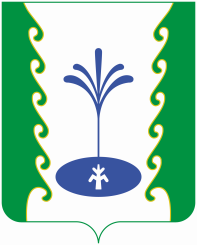 РЕСПУБЛИКА БАШКОРТОСТАНАДМИНИСТРАЦИЯ СЕЛЬСКОГО  ПОСЕЛЕНИЯ САИТБАБИНСКИЙ СЕЛЬСОВЕТ МУНИЦИПАЛЬНОГО РАЙОНА ГАФУРИЙСКИЙ  РАЙОНул. Партизанская, д. 50, с. Саитбаба,Гафурийский район, РБ, 453064Тел. (34740) 2-58-39, факс (34740) 2-58-38E-mail:  Saitbaba@ufamts.ruРЕСПУБЛИКА БАШКОРТОСТАНАДМИНИСТРАЦИЯ СЕЛЬСКОГО  ПОСЕЛЕНИЯ САИТБАБИНСКИЙ СЕЛЬСОВЕТ МУНИЦИПАЛЬНОГО РАЙОНА ГАФУРИЙСКИЙ  РАЙОНул. Партизанская, д. 50, с. Саитбаба,Гафурийский район, РБ, 453064Тел. (34740) 2-58-39, факс (34740) 2-58-38E-mail:  Saitbaba@ufamts.ruОКПО 04282610, ОГРН 1020201253830, ИНН 0219001340, КПП 021901001ОКПО 04282610, ОГРН 1020201253830, ИНН 0219001340, КПП 021901001ОКПО 04282610, ОГРН 1020201253830, ИНН 0219001340, КПП 021901001